         4 ноября творческий коллектив Покоснинского КДЦ  выступил с концертной программой  «Нам на одной планете не тесно», посвященной Дню Народного единства  перед жителями  с. Зарбь.  Небольшой, но уютный  зал был заполнен  до отказа. Тепло и душевно приветствовали благодарные зрители каждый концертный номер:  очень радовали разнообразными песнями участники кружка вокального пения «Искорки» (руководитель Кравцова Т.В.).   За   творческое   участие в концерте благодарим   также Вахрушеву  Наталью, Сливинскую  Анастасию,  Дегтяреву  Наталью,  хореографический ансамбль «Акварель» (руководитель Талдыкина П.С.) 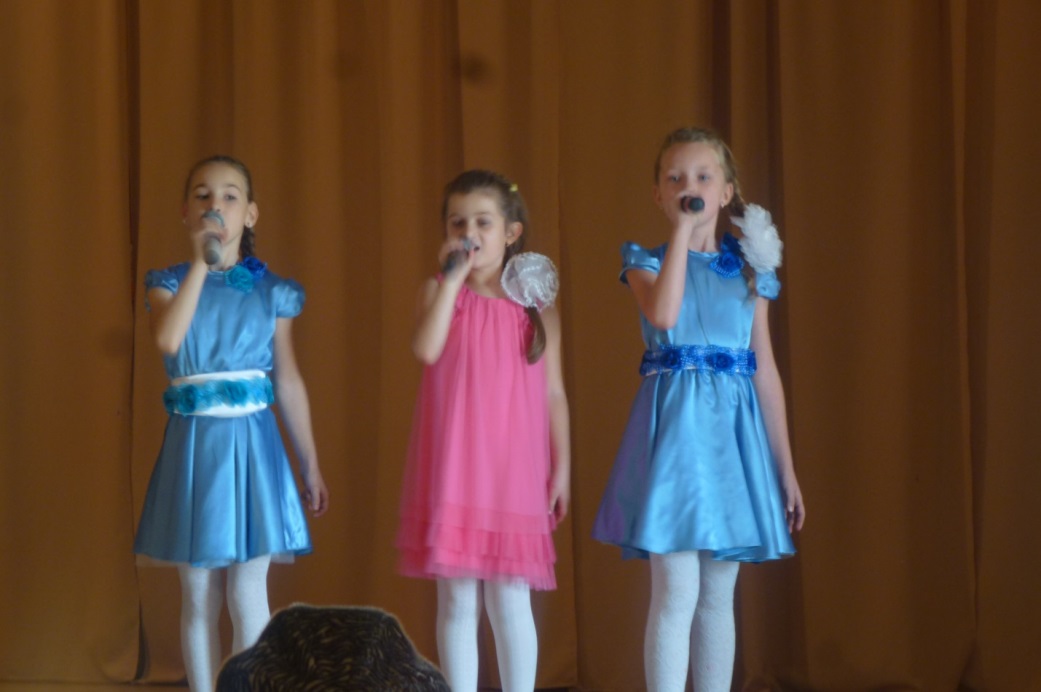 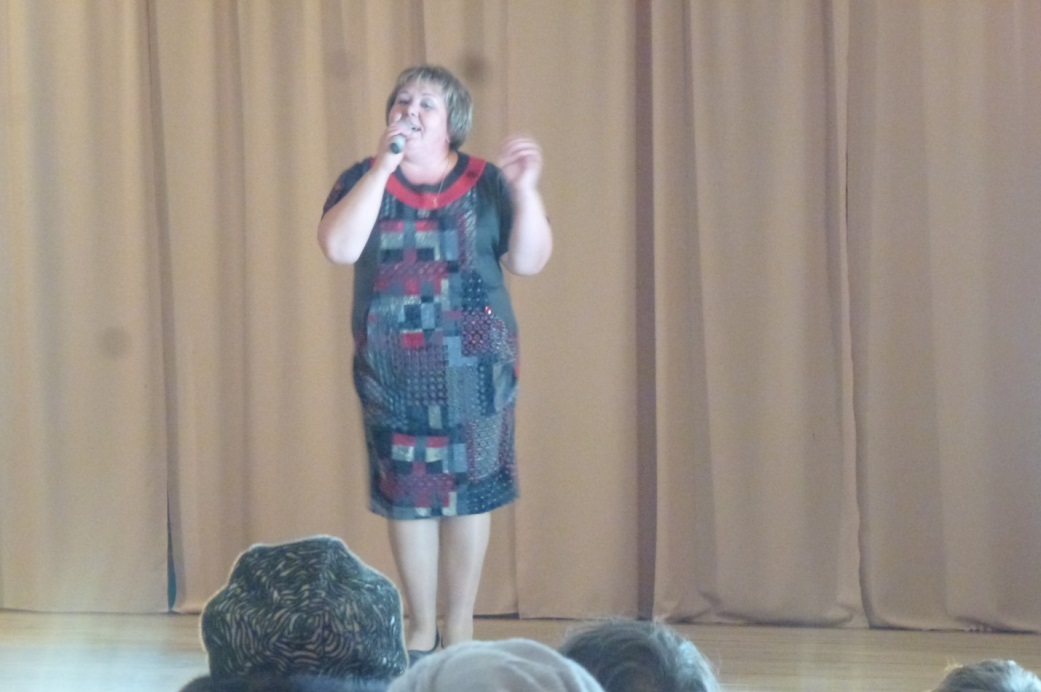 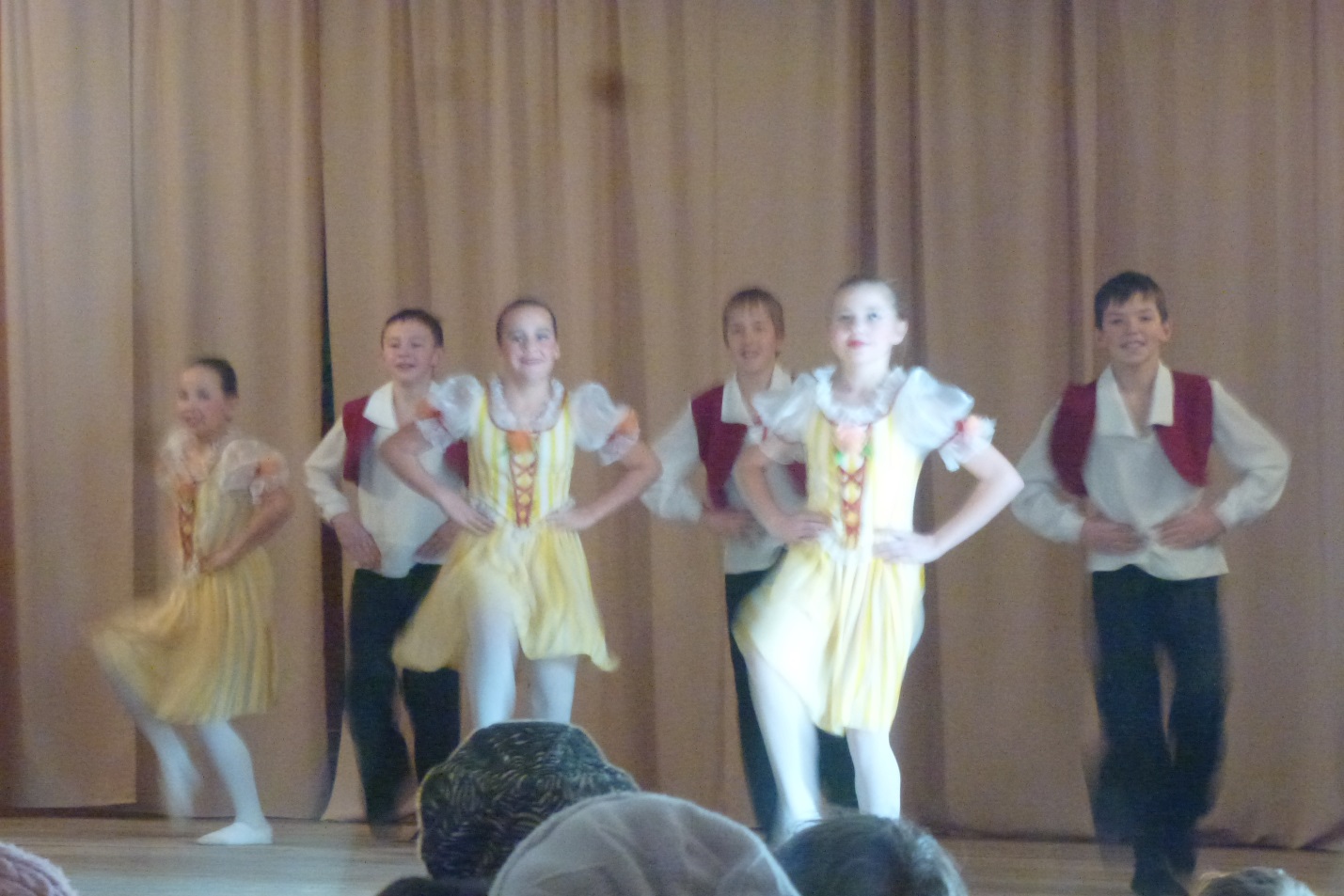 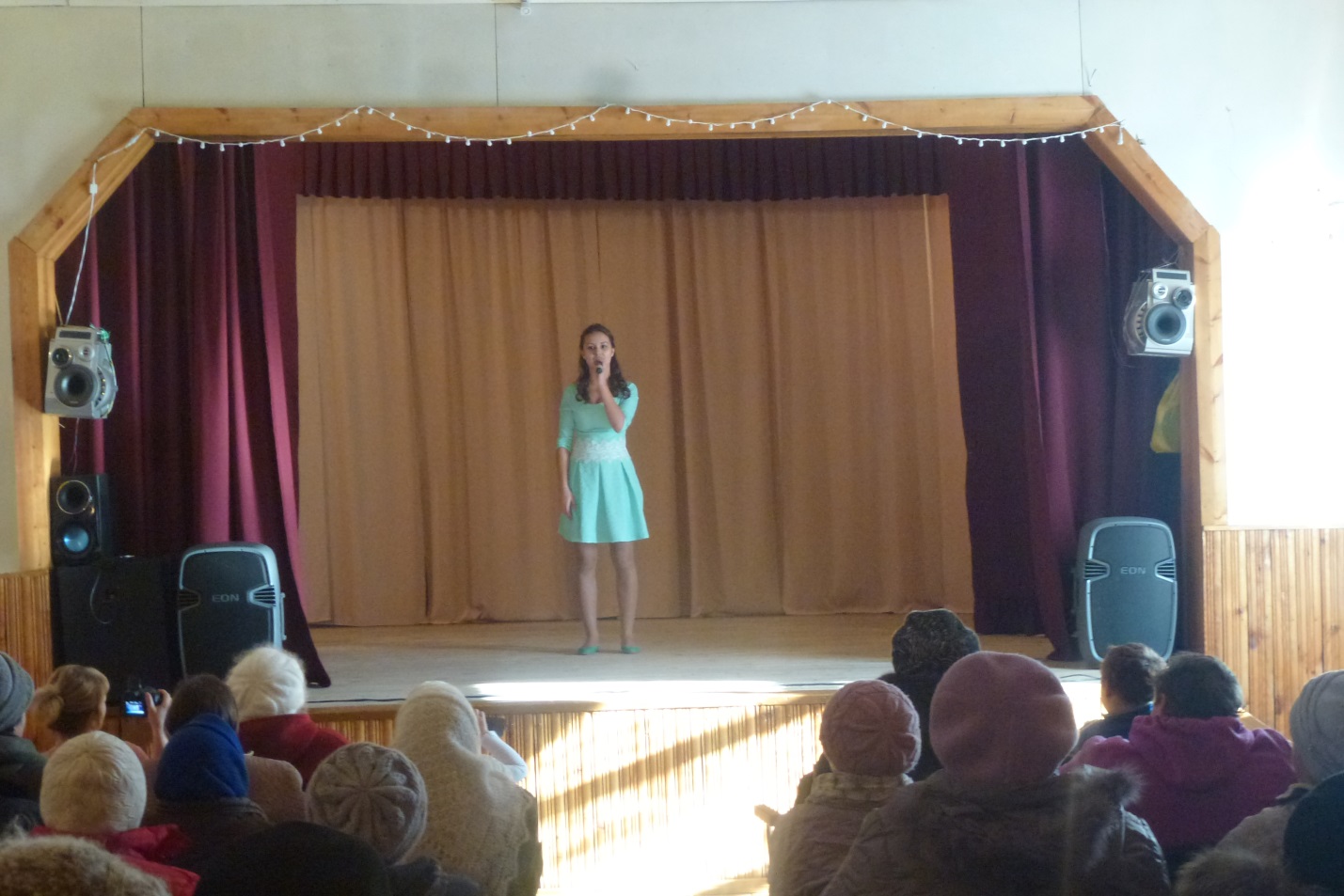 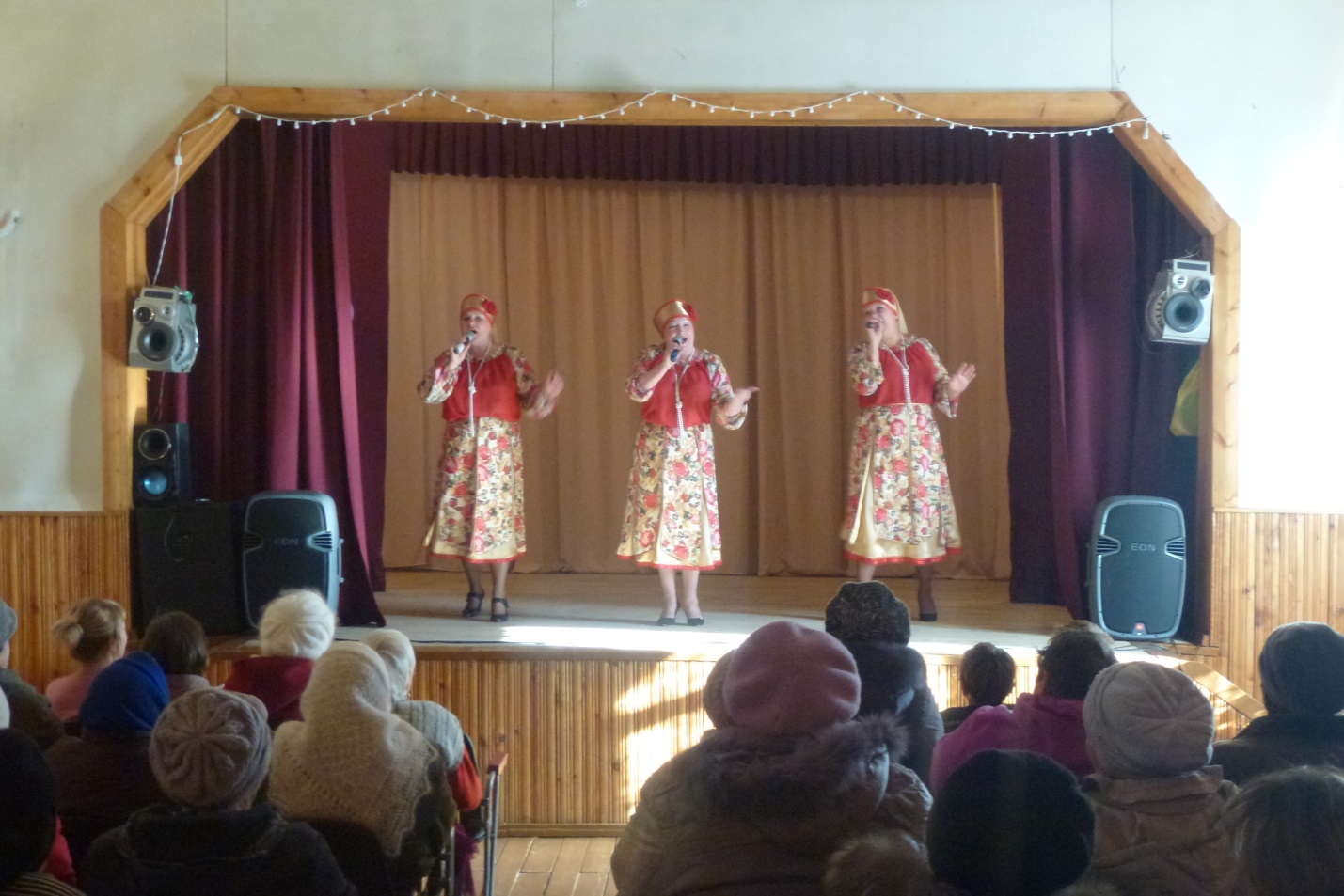 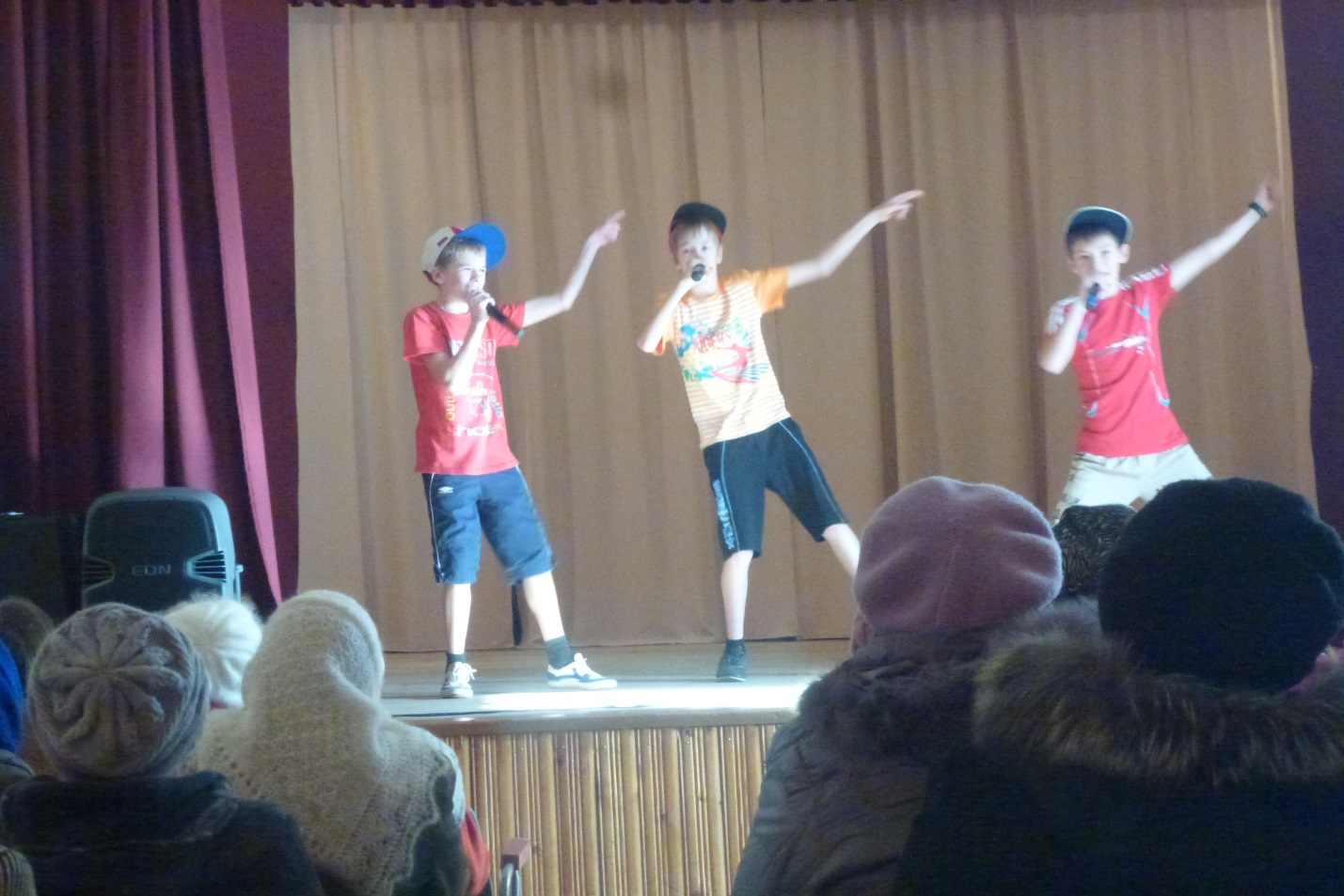 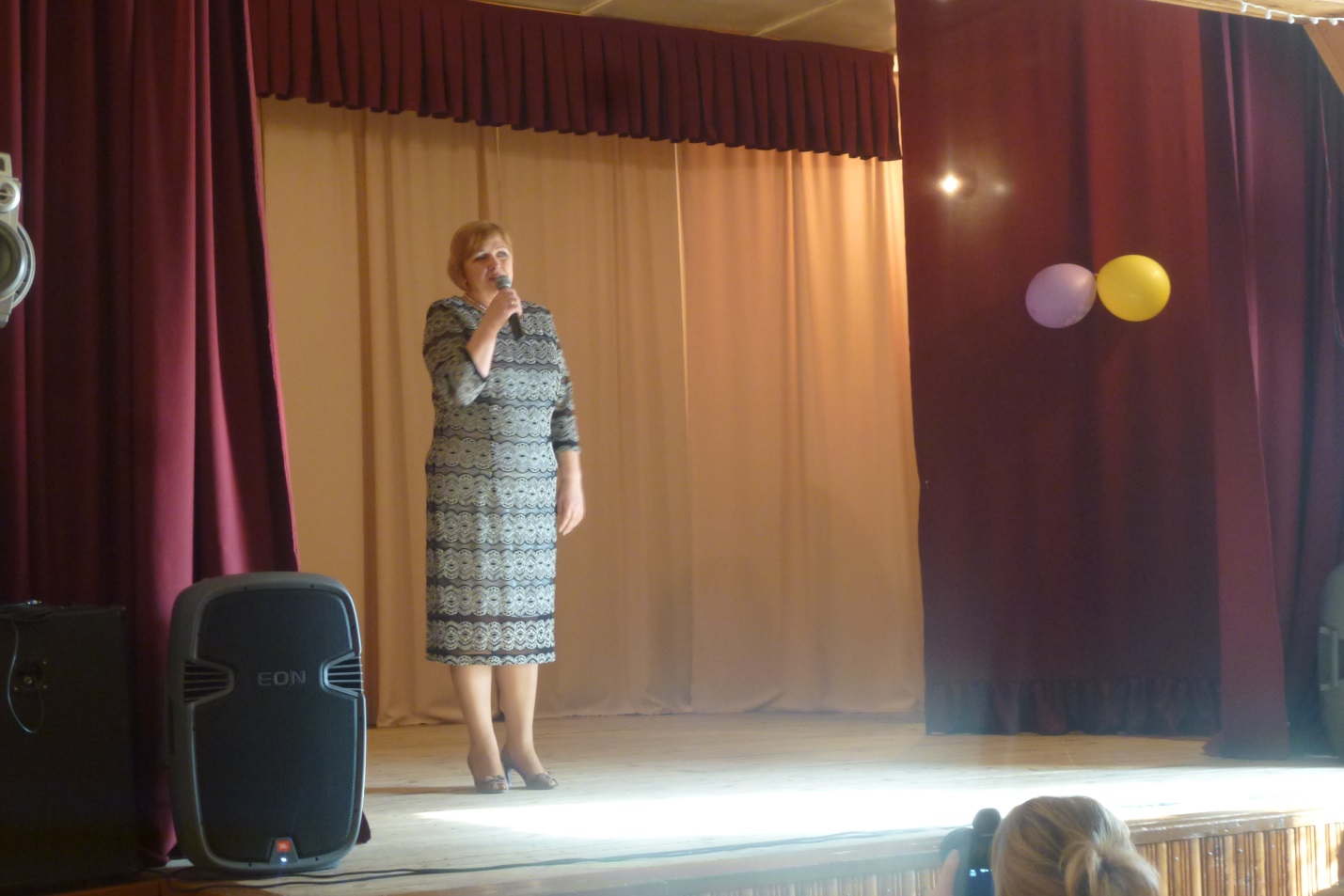 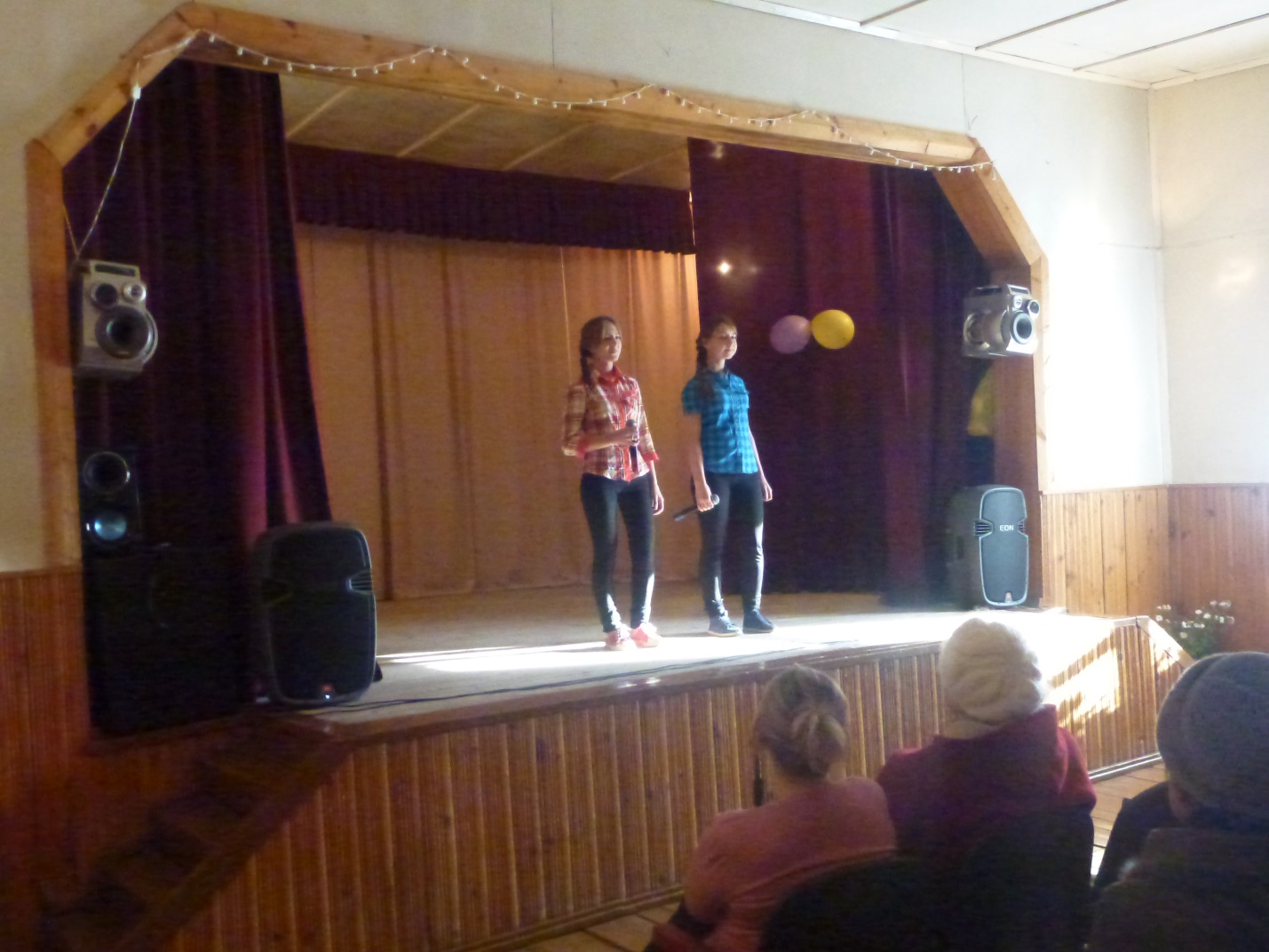 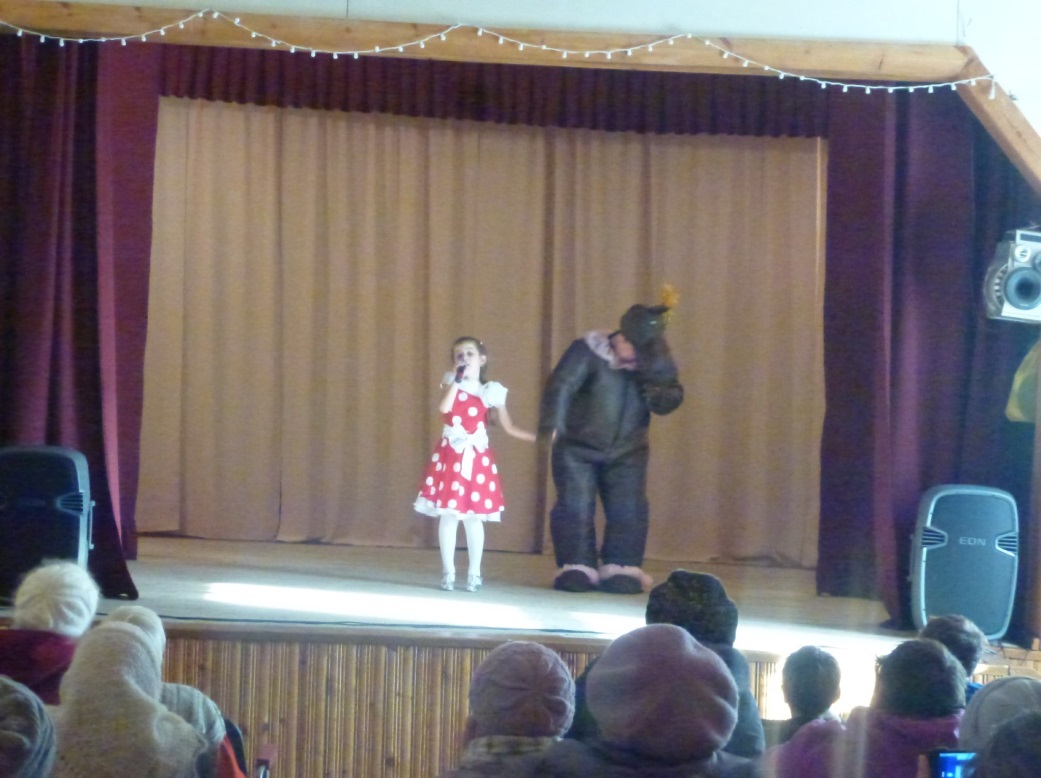         20 ноября  народный женский хор русской песни «Россияночка»  совершил гастрольную поездку  в  с. Зарбь  с концертной программой «С песней по жизни»  Со сцены звучали задорные и лирические песни, звучные наигрыши, веселый художественный свист.  Благодарим коллектив за то, что подарили зрителям  хорошее настроение и  душевную встречу с русской песней!!!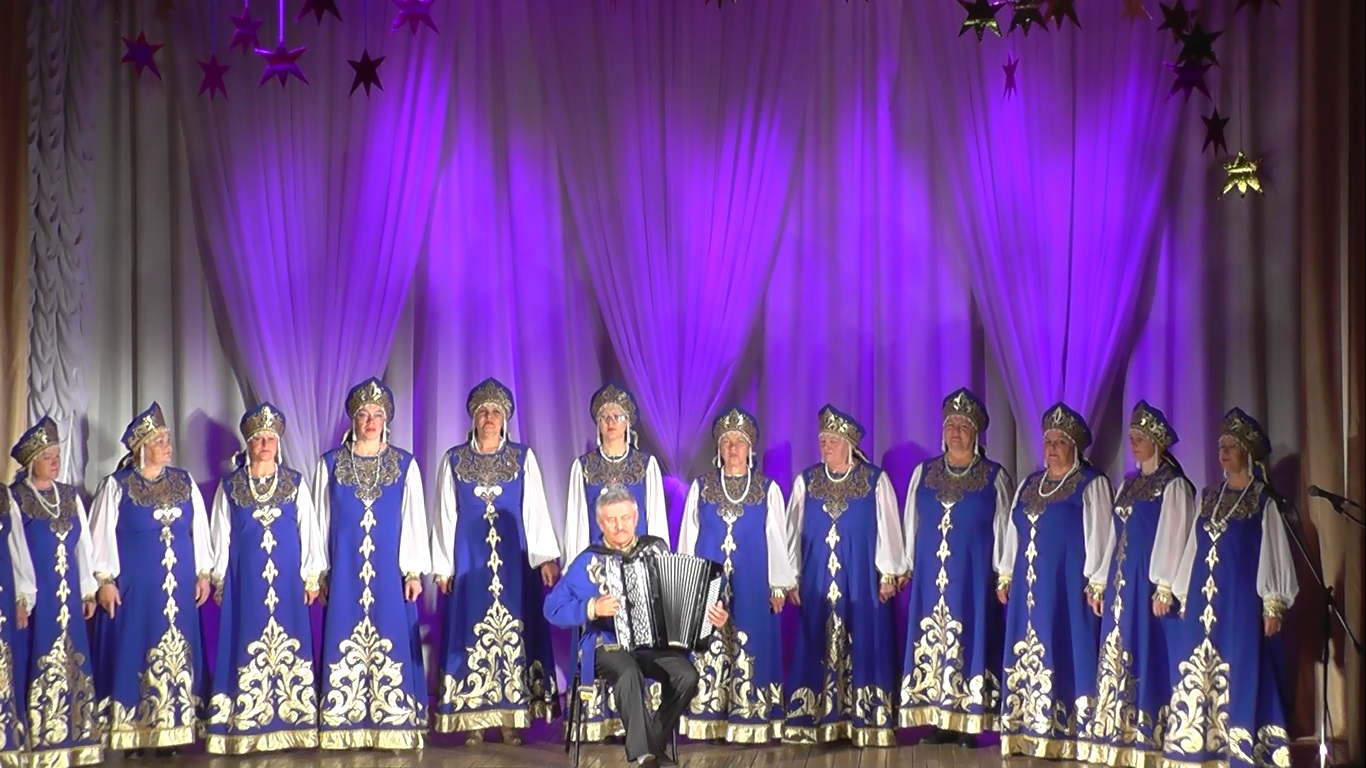 